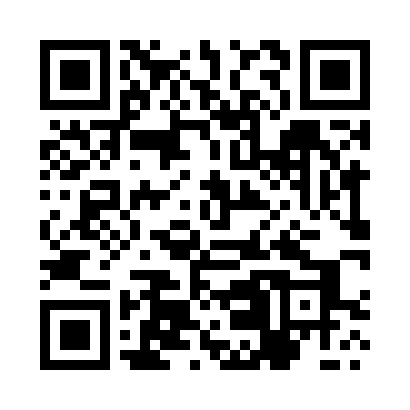 Prayer times for Cieciszow, PolandWed 1 May 2024 - Fri 31 May 2024High Latitude Method: Angle Based RulePrayer Calculation Method: Muslim World LeagueAsar Calculation Method: HanafiPrayer times provided by https://www.salahtimes.comDateDayFajrSunriseDhuhrAsrMaghribIsha1Wed2:585:2812:556:028:2210:412Thu2:555:2712:546:038:2310:443Fri2:515:2512:546:048:2510:474Sat2:475:2312:546:058:2610:505Sun2:435:2112:546:068:2810:546Mon2:405:1912:546:078:3010:577Tue2:405:1812:546:088:3111:008Wed2:395:1612:546:098:3311:019Thu2:385:1412:546:108:3411:0210Fri2:385:1312:546:118:3611:0211Sat2:375:1112:546:118:3811:0312Sun2:365:0912:546:128:3911:0413Mon2:365:0812:546:138:4111:0414Tue2:355:0612:546:148:4211:0515Wed2:345:0512:546:158:4411:0616Thu2:345:0312:546:168:4511:0617Fri2:335:0212:546:178:4711:0718Sat2:335:0112:546:188:4811:0819Sun2:324:5912:546:198:5011:0820Mon2:324:5812:546:198:5111:0921Tue2:314:5712:546:208:5211:1022Wed2:314:5512:546:218:5411:1023Thu2:304:5412:546:228:5511:1124Fri2:304:5312:546:238:5611:1125Sat2:304:5212:546:238:5811:1226Sun2:294:5112:556:248:5911:1327Mon2:294:5012:556:259:0011:1328Tue2:294:4912:556:269:0111:1429Wed2:284:4812:556:269:0311:1430Thu2:284:4712:556:279:0411:1531Fri2:284:4612:556:289:0511:16